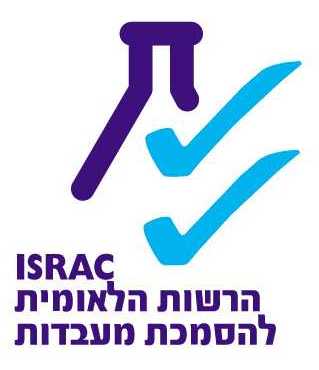 Israel Laboratory Accreditation Authorityרשימת תיוג לתקן ISO/IEC 17043כל זכויות היוצרים והקניין הרוחני, מכל סוג כלשהו, בקשר לכל פרסום, תוכן, כתבה, עיצוב, יישום, קובץ, תוכנה וכל חומר אחר, המתפרסם באתר –  שייך לרשות הלאומית להסמכת המעבדות © ISRAC.אין להעתיק, לתרגם, לשדר בכל אמצעי, לאחסן במאגר מידע, לפרסם, להציג בפומבי, או להפיץ בכל אמצעי, את החומר המוצג באתר זה, כולו או חלקו, בלא קבלת הסכמתה המפורשת מראש ובכתב של הרשות הלאומית להסמכת מעבדות.הרשות הלאומית להסמכת מעבדותIsrael Laboratory Accreditation Authorityרח' כנרת קרית שדה התעופה, ת.ד. 89, לודנמל תעופה  7015002טל' 03-9702727פקס 03-9702413דוא"ל: israc@israc.gov.ilwww.israc.gov.ilעדכונים של הנוהל:תוכן עניינים1.	מבוא............................................................................................52.	השיטה.........................................................................................53. 	נספחים.........................................................................................6מבוא ארגון המספק תכניות השוואת מיומנות (Proficiency Testing provider ( והמבקש הסמכה, חייב לעמוד בדרישות התקן ISO/IEC 17043. בתקנים מקובל כי הדרישות המחייבות מופיעות כסעיפים. המלצות מופיעות כהערות.במטרה לסייע למשתמשים, מסומנות ההערות ברשימת התיוג בגופן מוקטן.הערות: צרכנים הם כל המושפעים מתוכניות השוואת מיומנות ((Proficiency Testing לרבות לקוחותיהם הישירים. במסמך זה ספק תכנית השוואת מיומנות (Proficiency Testing provider (, יקרא להלן הארגון.השיטהלהלן רשימת תיוג המציגה את דרישות התקן ISO/IEC 17043 .הטבלה הבאה לאחר מילואה מהווה חלק מהמסכים המוגשים לרשות הלאומית להסמכת מעבדות בתחילת תהליך ההסמכה. הרשות רואה בפרטים שמולאו הצהרת הנהלת הארגון לגבי מערכת האיכות שהקימה.נספחים3.1	נספח מס. 1: טבלת השוואה בין התקן ISO/IEC 17025 לבין התקן  ISO/IEC 17043נספח מספר 1 - טבלת השואה בין התקן ISO/IEC 17025 לבין התק  ISO/IEC 17043ISO/IEC 17025 in comparison to ISO/IEC 17043 הערה: הדגשים (bold וצהוב) עושים את ההבחנה בשוני בין התקנים.Valid fromבתוקף מתאריך          21.07.201621.07.2016Effective fromמחייב מתאריך          21.08.201621.08.2016נוהל מספר 1-000021Procedure Number 1-000021מאשרים:Authorized by:תפקיד – Positionשם – Nameתאריך – Dateחתימה – Signatureהוכן ע"י ראש אגף איכות סביבה ו- GLP:Prepared by: Head of Environmental & GLP;זהבה נזרי Zehava Nizri מנהל איכות: Quality Manager:יקיר ג'אויYakir Jaouiמנכ"ל : General Manager:אתי פלר Etty Feller הרשות הלאומית להסמכת מעבדות ISRAC (Israel Accreditation) הוקמה בחוק על ידי ממשלת ישראל כארגון ההסמכה הלאומי לבדיקה והסמכה של כשירות מקצועית בתחום כיול ובדיקה.הרשות מוכרת במסגרת הסכם ההכרה ההדדי של הארגון הבינלאומי ILAC
 (International Laboratory Accreditation Cooperation) כעובדת על פי הכללים הבינלאומיים להסמכה.תאריך Dateסעיף Sectionהשינוי ומהותו	The Change11.07.2016כלל המסמךשינוי פורמטהערותציין מס' הסעיף במסמךציין שם וקוד מסמךקיים/חסר/לא ישיםהדרישהמס' סעיף בתקןTechnical Requirements   דרישות טכניות –.4Technical Requirements   דרישות טכניות –.4Technical Requirements   דרישות טכניות –.4Technical Requirements   דרישות טכניות –.4Technical Requirements   דרישות טכניות –.4Technical Requirements   דרישות טכניות –.4   General – כללי     General – כללי     General – כללי     General – כללי     General – כללי  4.1האם הארגון בעל יכולת  מקצועית לנהל בדיקות השוואת מיומנות ובעל מומחיות בנושאים הנבדקים בבדיקת מיומנות? האם המבצעים של הבדיקות הם בעלי יכולת לבצע מדידות של התכונות המוגדרות?האם קבלני המשנה, המועסקים על-ידי הארגון,  הם גם בעלי יכולת מקצועית לבצע מדידות של התכונות המוגדרות? 4.1Personnel – אנשי צוותPersonnel – אנשי צוותPersonnel – אנשי צוותPersonnel – אנשי צוותPersonnel – אנשי צוות4.2האם הארגון מעסיק אנשי צוות ניהולי וטכני בעלי סמכויות, אמצעים ויכולות טכניות הנדרשות לביצוע משימותיהם? 4.2.1האם הצוות הניהולי של הארגון הגדיר רמות מינימאליות של הכשרה וניסיון, הנדרשים לתפקידי מפתח?האם יש באפשרות הארגון להציג הוכחות לעמידה בהגדרות אלו?4.2.2האם הארגון משתמש בשרותי עובדים המועסקים כשכירים או תחת חוזה?4.2.3האם קיים פיקוח על עובדי קבלן/חוץ התומכים בפעילויות הארגון או העובדים תחת חוזה, לווידוא כשירותם והתאמת עבודתם למערכת הניהול של הארגון? * ראה גם הערה בתקן    4.2.3האם הארגון מקיים הסמכות של צוות העובדים ל:4.2.4 - בחירת פריטים המתאימים לבדיקת השוואת מיומנות?4.2.4a - תכנון תוכניות לבדיקות השוואת מיומנות?4.2.4b - הכנת פריטים ספציפיים של דגמים? 4.2.4c  - הפעלת ציוד מיוחד?4.2.4d  - ביצוע מדידות כדי להגדיר יציבות ואחידות, כמו גם ערכים מוגדרים (Assigned Value) ואי-ודאות המדידה של הערך הנבדק בבדיקת מיומנות?   4.2.4e  - הכנה, טיפול והפצה של הפריטים הנבדקים בבדיקת מיומנות?4.2.4f  - הפעלת מערכת לעיבוד נתונים?4.2.4g  - ביצוע ניתוח סטטיסטי?4.2.4h  - הערכת ביצועיהם של המשתתפים בבדיקות השוואת מיומנות?4.2.4i  - מתן חוות דעת ופרשנות?4.2.4j - אישור הוצאת דוחות של בדיקות השוואת מיומנות?4.2.4kהאם הרשומות הבאות נשמרות וזמינות לגבי כל העובדים הטכניים, כולל אלו שעובדים תחת חוזה:כשירות מקצועית?ההכשרה המקצועית וההשכלה?הדרכה?מיומנויות וניסיון?      כולל תאריך בו נבחנה ואושרה יכולתם לביצוע תפקידם4.2.5האם הארגון מגדיר יעדים ביחס להשכלה, הדרכה ומיומנויות של כל איש צוות המעורב בתוכנית השוואת מיומנות?4.2.6האם קיימים מדיניות ונהלים לזיהוי צורכי ההדרכה ולאופן ביצוע ההדרכה בפועל?4.2.6האם תוכנית ההדרכה מותאמת למשימות בהווה ולמשימות אותן צופה הארגון בעתיד?* ראה גם ההערה בתקן4.2.6האם הארגון מבטיח את ביצוע ההדרכות לעובדים כדי לוודא:- ביצוע בדיקות במיומנות? - הפעלת הציוד בצורה מיומנת?- ביצוע מיומן של כל הפעולות האחרות היכולות להשפיע על איכות תוכנית השוואת מיומנות?4.2.7האם נמדדת האפקטיביות של ההדרכות?  * ראה גם ההערה בתקן4.2.7ציוד, תנאי עבודה וסביבה -  Equipment, accommodation and environment  ציוד, תנאי עבודה וסביבה -  Equipment, accommodation and environment  ציוד, תנאי עבודה וסביבה -  Equipment, accommodation and environment  ציוד, תנאי עבודה וסביבה -  Equipment, accommodation and environment  ציוד, תנאי עבודה וסביבה -  Equipment, accommodation and environment  4.3האם הארגון יכול להבטיח תנאי עבודה הולמים, הנדרשים לביצוע של תוכנית השוואת מיומנות?4.3.1האם מתקני הארגון והציוד, הנדרשים ל:ייצור, תפעול, כיול, בדיקה, אחסון ושינוע של הפריטים, המתאימים לבדיקת השוואת מיומנות,  עיבוד נתונים, תקשורת, שליפה של חומרים ורשומות, מבטיחים ביצוע של תוכנית השוואת מיומנות?4.3.1האם נמנעת השפעה שלילית של תנאי הסביבה על תוכנית השוואת מיומנות או על האיכות הנדרשת של כל הביצועים?  4.3.2האם ניתנת תשומת לב מיוחדת כאשר תוכנית השוואת מיומנות נערכת שלא באתר הקבע של הארגון או מתבצעת על-ידי קבלני משנה? 4.3.2האם קיים תיעוד של הדרישות הטכניות לתנאי העבודה והסביבה שיכולים להשפיע על התוצאות של תוכנית השוואת מיומנות?4.3.2האם קיים פיקוח על הגישה והשימוש באזורים המשפיעים על האיכות של תוכניות לבדיקות  השוואת מיומנות?4.3.3האם הארגון מגדיר את ההיקף של הפיקוח המבוסס על הנסיבות המיוחדות?  4.3.3האם הארגון מזהה את תנאי הסביבה היכולים להשפיע באופן משמעותי על האיכות של הדוגמאות לבדיקת השוואת המיומנות, ועל הבדיקות והכיול המבוצעים, כולל התנאים המוגדרים על-ידי המפרטים והנהלים הרלוונטיים? 4.3.4האם מתקיימים בקרה וניתור של תנאים אלו (המוגדרים ע"י המפרטים והנהלים הרלוונטיים), והאם מתבצע רישום של פעילות הניטור הרלוונטית?  4.3.4האם קיימת דרישה להפסיק את הפעילות הרלוונטית של תוכנית השוואת מיומנות, כאשר תנאי הסביבה מסכנים את האיכות או את הביצוע של תוכנית השוואת מיומנות?* ראה גם ההערה בתקן4.3.4האם קיימת הפרדה יעילה בין שטחים סמוכים, כשפעילויות המבוצעות בהם אינן תואמות?4.3.5האם ננקטים צעדים למניעת זיהום צולב (contamination)?4.3.5האם הארגון יכול להבטיח תחזוקה וולידציה ראויים של הביצועים, המאפיינים את השיטות והציוד של המעבדה, המשמשים לאישור של תכולה, אחידות ויציבות של פריטים המשמשים לבדיקות השוואת מיומנות?4.3.6פיתוח תוכניות לבדיקות השוואת מיומנות  -  Design of proficiency testing schemes   פיתוח תוכניות לבדיקות השוואת מיומנות  -  Design of proficiency testing schemes   פיתוח תוכניות לבדיקות השוואת מיומנות  -  Design of proficiency testing schemes   פיתוח תוכניות לבדיקות השוואת מיומנות  -  Design of proficiency testing schemes   פיתוח תוכניות לבדיקות השוואת מיומנות  -  Design of proficiency testing schemes   4.4תכנון -  Planningתכנון -  Planningתכנון -  Planningתכנון -  Planningתכנון -  Planning4.4.1האם הארגון מזהה ומתכנן תהליכים, המשפיעים ישירות על האיכות של תוכנית השוואת המיומנות, ויכול להבטיח שהם יתבצעו בהתאם לנהלים שנקבעו?* ראה גם ההערה בתקן4.4.1.1הארגון לא יבצע את תכנון תכנית השוואת המיומנות בקבלנות משנה? * ראה גם ההערה בתקן4.4.1.2האם הארגון מתעד תכנית, עוד בטרם תחילת תוכנית השוואת מיומנות, אשר כוללת מטרות, יעדים ותכנון בסיסי של תוכנית השוואת מיומנות?האם התיעוד כולל את המידע הבא, ובמידה ורלוונטי, את הסיבות להכללתו או אי-הכללתו: 4.4.1.3השם והכתובת של הארגון המספק תוכניות השוואת מיומנות?4.4.1.3aהשם, הכתובת וההשתייכות של רכז התוכנית ואנשי צוות האחרים, המעורבים בתכנון וביצוע של תוכנית השוואת מיומנות?4.4.1.3bרשימת הפעילויות, המבוצעות על-ידי קבלני המשנה, והשמות והכתובות של קבלני המשנה המעורבים בביצוע של תוכנית השוואת מיומנות?4.4.1.3cהקריטריונים הנדרשים להשתתפות?4.4.1.3dמספר וסוג המשתתפים בתוכנית השוואת מיומנות? 4.4.1.3eבחירת החומר(ים) הנמדד(ים) (מדיד(ים)) או המאפיין (מאפיינים) המהווים עניין למשתתפים, כולל מידע על הזיהוי, המדידה או המבחן בסבב המסוים של תוכנית השוואת מיומנות?  4.4.1.3fתיאור מגוון של הערכים או המאפיינים, או שניהם יחד, המצופים להתקבל עבור הפריטים המתאימים לבדיקת השוואת מיומנות? 4.4.1.3gמקורות פוטנציאליים עיקריים לשגיאות היכולות להיגרם בשל התחום המוצע לתוכנית השוואת מיומנות?  4.4.1.3hהדרישות לייצור, ביקורת איכות, אחסון והפצה של פריטים המתאימים לבדיקת השוואת מיומנות?4.4.1.3iאמצעי זהירות סבירים למניעת קנוניה בין המשתתפים או זיוף תוצאות, ונהלים המופעלים במקרים של חשד של קנוניה או זיוף תוצאות?4.4.1.3jתיאור המידע המסופק למשתתפים ולוח הזמנים של השלבים השונים של תוכנית השוואת מיומנות?4.4.1.3kבמקרים של תוכנית השוואת מיומנות ממושכת, תדירות או תאריכי יעד שבהם פריטים, המתאימים לבדיקת השוואת מיומנות, צריכים להיות מופצים למשתתפים; מועדים אחרונים של החזר התוצאות על-ידי המשתתפים, וכשמתאים, תאריכי ביצוע בדיקות או מדידות? 4.4.1.3lכל מידע על שיטות ונהלים שהמשתתפים חייבים לדעת כדי להכין את החומר לבדיקה ולבצע את הבדיקות או המדידות?4.4.1.3mהוראות הבדיקה או שיטות המדידה הנדרשים להומוגניות ויציבות בבדיקות של הפריטים המשמשים לבדיקת השוואת מיומנות, וכשישים, קביעת החיות הביולוגית שלהם?4.4.1.3nהכנה של תבניות דיווח אחידות לשימוש המשתתפים?4.4.1.3oהסבר מפורט של ניתוח הנתונים הסטטיסטי שישמש בתוכנית?4.4.1.3pהמקור, עקיבות מטרולוגית ומדידת אי-ודאות של כל 
הערכים המוגדרים (Assigned values)?4.4.1.3qקריטריונים להערכת הביצועים של המשתתפים?4.4.1.3rתיאור של הנתונים, הדוחות הפנימיים או המידע אשר יוחזר אל המשתתפים?4.4.1.3sהסבר באיזה מידה התוצאות של המשתתף יכולות להתפרסם ברבים, והמסקנות שיהיו מבוססות על התוצאה של תוכנית השוואת מיומנות?4.4.1.3tפעולות הננקטות במקרה של אובדן או נזק של הפריטים המשמשים לבדיקת השוואת מיומנות? 4.4.1.3uהאם הארגון בעל גישה למומחיות טכנית הכרחית וניסיון בתחומים הרלוונטיים של בדיקות, כיול, דיגום או פיקוח, כמו גם בסטטיסטיקה?הדבר יכול להיות מושג על-ידי הקמת קבוצה מייעצת (המקבלת שם ההולם את המקרה).4.4.1.4האם הארגון משתמש בשירותי מומחים במקרים הבאים:4.4.1.5תכנון דרישות בהתאם לרשום בסעיף 4.4.1.3?4.4.1.5aזיהוי הקשיים הצפויים בהכנות ובתחזוקה של הומוגניות הפריטים המתאימים לבדיקת השוואת מיומנות, או בהספקת הערך המוגדר (Assigned values) של הפריט המתאים לבדיקת השוואת מיומנות, והחלטה על מציאת הפיתרון לקשיים אלו?4.4.1.5bהכנות של ההוראות המפורשות למשתתפים?4.4.1.5cפרשנות לכל הקשיים הטכניים או הערות אשר הועלו על-ידי המשתתפים במחזורים קודמים של בדיקות השוואת מיומנות?4.4.1.5dמתן ייעוץ בהערכת הביצועים של המשתתפים?4.4.1.5eפרשנות לתוצאות והביצועים של כלל המשתתפים, ובמקרים המתאימים, לקבוצות המשתתפים או למשתתפים בודדים?4.4.1.5fמתן ייעוץ למשתתפים (במגבלות של סודיות), או בשיחה אישית או בדוח?4.4.1.5gמתן התייחסות לתגובות של המשתתפים?4.4.1.5hתכנון או השתתפות בהתייעצות טכנית עם המשתתפים?4.4.1.5iהכנה של הפריטים לבדיקת השוואת מיומנות -  Preparation of proficiency test itemsהכנה של הפריטים לבדיקת השוואת מיומנות -  Preparation of proficiency test itemsהכנה של הפריטים לבדיקת השוואת מיומנות -  Preparation of proficiency test itemsהכנה של הפריטים לבדיקת השוואת מיומנות -  Preparation of proficiency test itemsהכנה של הפריטים לבדיקת השוואת מיומנות -  Preparation of proficiency test items4.4.2האם הארגון קבע ומיישם נהלים על מנת להבטיח את הכנתם של הפריטים המתאימים לבדיקת השוואת מיומנות בהתאם לתכנון המתואר ב-4.4.1?* ראה גם ההערה בתקן4.4.2.1האם הארגון קבע ומיישם נהלים על מנת להבטיח ביצוע מתאים של רכישה, איסוף, הכנה, טיפול, אחסון, ואם נדרש, גם סילוק של כל הפריטים המתאימים לבדיקת השוואת מיומנות?4.4.2.2האם הנהלים מבטיחים שהחומרים, המשמשים לייצור של הפריטים המתאימים לבדיקת השוואת מיומנות, הושגו בהתאם לדרישות הרגולטוריות והאתיות הרלוונטיות? 4.4.2.2האם הפריטים המתאימים לבדיקת השוואת מיומנות מותאמים במושגים של מטריצות, חומרים נמדדים וריכוזים, קירוב מעשי ככל האפשר לסוגים של הפריטים או החומרים, אשר נתקלים בהם בשגרה בבדיקות או בכיולים? 4.4.2.3האם הארגון קבע הוראות להכנה, אריזה ושינוע של הפריט המתאים לבדיקת השוואת מיומנות במקרים, שבהם המשתתפים חייבים להכין או לתפעל, או גם להכין ולתפעל, את הפריט המתאים לבדיקת השוואת מיומנות, ולהגיש אותו לארגון?4.4.2.4הומוגניות ויציבות -  Homogeneity and stabilityהומוגניות ויציבות -  Homogeneity and stabilityהומוגניות ויציבות -  Homogeneity and stabilityהומוגניות ויציבות -  Homogeneity and stabilityהומוגניות ויציבות -  Homogeneity and stability4.4.3האם נקבעו קריטריונים הולמים להומוגניות ויציבות? האם אלה מבוססים על ההשפעה  של חוסר הומוגניות ואי-יציבות בהערכת הביצועים של המשתתף?* ראה גם הערות 1, 2, 3 ו-4 בתקן4.4.3.1האם תהליך הערכת ההומוגניות והיציבות מתועד ומבוצע , במידה ומתאים, בהתאם לחישובים סטטיסטיים מתאימים? 4.4.3.2כאשר אפשרי, האם הארגון משתמש בבחירה סטטיסטית אקראית של מספר פריטים מיצג, ממכלול הדגימות לבדיקת השוואת מיומנות, על מנת להעריך את הומוגניות החומר? * ראה גם הערה בתקן 4.4.3.2האם הערכת ההומוגניות בדרך כלל מתבצעת אחרי שהפריטים, המתאימים לבדיקת השוואת מיומנות, ארוזים בצורה סופית, ולפני הפצה למשתתפים?אלא אם כן, לדוגמה, מחקרים על יציבות מצביעים על כך, שהם חייבים להיות מאוחסנים בתפזורת?* ראה גם הערות 1 ו- 2 בתקן4.4.3.3האם הפריטים המתאימים לבדיקת השוואת מיומנות יפגינו יציבות מספקת כדי להבטיח, שהם לא יעברו שום שינוי משמעותי תוך כדי ביצוע בדיקות השוואת מיומנות, כולל תנאי אחסון ושינוע?4.4.3.4במידה וזה לא ניתן, האם אפשר לכמת את היציבות ולחשב כמרכיב נוסף של אי-ודאות המדידה, הקשורה עם ערכים מוגדרים של הערך הנבדק בבדיקת השוואת מיומנות, ו/או יילקח בחשבון בחישובי קריטריונים להערכה?  4.4.3.4במידה והפריטים המתאימים לבדיקת השוואת מיומנות מהמחזורים הקודמים נשמרים לשימוש בעתיד, האם הערכים של הפריטים, המוגדרים בתוכניות לבדיקות השוואת מיומנות, יבדקו מחדש על-ידי הארגון לפני ההפצה?  4.4.3.5בנסיבות שבהם ההומוגניות והיציבות של הבדיקות לא ניתנים להשגה, האם הארגון יכול להציג את הפעולות המתבצעות לאיסוף, ייצור, אריזה והפצה של הפריטים, המתאימים לבדיקת השוואת מיומנות, כמספיקות למטרה של בדיקות השוואת המיומנות?4.4.3.6תיכון ניסויים סטטיסטי -  Statistical designתיכון ניסויים סטטיסטי -  Statistical designתיכון ניסויים סטטיסטי -  Statistical designתיכון ניסויים סטטיסטי -  Statistical designתיכון ניסויים סטטיסטי -  Statistical design4.4.4האם הארגון מבצע תיכון ניסויים סטטיסטי כדי לעמוד ביעדים של התוכנית, בהתאם לאופי  הנתונים (כמותי או איכותי, כולל מספרים סידוריים ומוחלטים), הנחות סטטיסטיות, מקור של טעויות, ומספר צפוי של התוצאות (ראה סעיף B.3.2.2 בתקן)?* ראה גם הערות 1, 2, 3 ו-4 בתקן4.4.4.1האם הארגון מתעד את שיטות התיכון הסטטיסטי וניתוח התוצאות המשמשות לקביעת  הערך המוגדר (Assigned value) להערכת תוצאות המשתתפים?4.4.4.2 האם הארגון יכול גם להציג את הסיבות לבחירתם ואת ההנחות עליהם הם מתבססים?4.4.4.2האם הארגון מסוגל להציג  הוכחות שההנחות הסטטיסטיות הם סבירות ושהניתוח הסטטיסטי מתבצע בהתאם לנהלים שנקבעו?4.4.4.2האם בתיכון של הניתוח הסטטיסטי הארגון נותן שיקול קפדני לדברים הבאים:4.4.4.3דיוק (ערך אמיתי והדירות) וגם את אי-ודאות המדידה הנדרשת או צפויה של כל מדידה או אפיון בבדיקות השוואת מיומנות? 4.4.4.3aמספר מינימאלי של המשתתפים בתוכניות לבדיקות השוואת מיומנות הנדרשים לעמוד ביעדים של תיכון ניסויים סטטיסטי: במקרים, שבהם מספר המשתתפים, העומדים ביעדים אלו או מסוגלים לבצע ניתוח סטטיסטי משמעותי של התוצאות, לא מספיק, הארגון חייב לתעד ולהפיץ למשתתפים פרטים על גישות חלופיות על מנת להעריך ביצועי המשתתפים?4.4.4.3bרלוונטיות של מספר הספרות בתוצאות המדידות, כולל מספר המקומות העשרוניים?4.4.4.3cכמות הפריטים, המתאימים לבדיקת השוואת מיומנות, שיש צורך לבדוק או למדוד אותם, וגם מספר בדיקות ומדידות חוזרות או כיולים חוזרים, אשר צריך לבצע על כל פריט בבדיקות השוואת מיומנות או על כל הגדרה? 4.4.4.3dהנהלים המשמשים לקביעת סטיית תקן להשוואת מיומנות ולקריטריוני הערכה אחרים?4.4.4.3eהנהלים המשמשים לזיהוי או טיפול בחריגים, או שניהם יחד?4.4.4.3fבמידה ורלוונטי, הנהלים לקביעת ערכים הלא כלולים בניתוח סטטיסטי?4.4.4.3gבמקרים מתאימים, היעדים להשגה בתכנון ותדירות השלבים של בדיקות השוואת מיומנות?4.4.4.3hערכים מוגדרים -  Assigned valuesערכים מוגדרים -  Assigned valuesערכים מוגדרים -  Assigned valuesערכים מוגדרים -  Assigned valuesערכים מוגדרים -  Assigned values4.4.5האם הארגון מתעד נהלים לקביעת ערכים מוגדרים של החומר הנמדד או התכונות בתוכנית ספציפית לבדיקת השוואת מיומנות? 4.4.5.1האם הנוהל הזה לוקח בחשבון עקיבות מטרולוגית ואי-ודאות המדידה הדרושים להוכחה שהתוכנית להשוואת מיומנות משיגה את מטרתה?* ראה גם הערה בתקן4.4.5.1 האם התוכנית לבדיקת השוואת מיומנות כוללת ערכים מוגדרים בתחום הכיול עם עקיבות מטרולוגית, כולל אי-ודאות המדידה?* ראה גם הערה בתקן4.4.5.2האם התוכנית לבדיקת השוואת מיומנות בתחומים אחרים, פרט לכיול, בודקת את הרלוונטיות, הצורך, וההיתכנות של עקיבות מטרולוגית  ואי ודאות המדידה של 
הערך המוגדר (Assigned value) האם נלקחות בחשבון דרישות מיוחדות של המשתתפים או בעלי עניין אחרים בהקשר לערכים המוגדרים?* ראה גם הערה בתקן4.4.5.3במקרים של שימוש בערך מוסכם (Consensus value) כערך מוגדר (Assigned value) 
(ראה Annex B בתקן), האם הארגון מתעד את הסיבה של הבחירה והערכה של אי-ודאות של הערך המוגדר, בהתאם לתיאור בתוכנית להשוואת מיומנות? 4.4.5.4האם קיימת מדיניות של הארגון בנושא חשיפה של הערכים המוגדרים? האם המדיניות הננקטת מבטיחה שהמשתתפים לא יזכו ביתרון עקב חשיפה מוקדמת של הערכים המוגדרים?4.4.5.5Choice of method or procedure – בחירת השיטה או התהליךChoice of method or procedure – בחירת השיטה או התהליךChoice of method or procedure – בחירת השיטה או התהליךChoice of method or procedure – בחירת השיטה או התהליךChoice of method or procedure – בחירת השיטה או התהליך4.5האם המשתתפים בדרך כלל מצופים להשתמש בשיטות בדיקה, תהליכי כיול ומדידה לפי בחירתם, ובהתאם לפעילותם השגרתית ? 4.5.1האם הארגון מנחה את המשתתפים להשתמש בשיטה מיוחדת, אשר תוכננה בהתאם לתוכניות לבדיקות השוואת מיומנות? 4.5.1במידה והמשתתפים מורשים להשתמש בשיטות לפי בחירתם, האם הארגון מבצע את הפעולות הבאות:4.5.2מתחזק מדיניות ובהתאמה מבצע תהליך השוואת תוצאות המתקבלות משיטות בדיקות ושיטות מדידה שונות?4.5.2aבעל מודעות לאילו שיטות בדיקה או שיטות מדידה שוות ערך בהיבט הטכני, ונוקט בצעדים להערכה נכונה של תוצאות המשתתפים לפי השיטות הללו בהתאמה?4.5.2bהפעלה של תוכניות לבדיקות השוואת מיומנות  -  Operation of proficiency testing schemesהפעלה של תוכניות לבדיקות השוואת מיומנות  -  Operation of proficiency testing schemesהפעלה של תוכניות לבדיקות השוואת מיומנות  -  Operation of proficiency testing schemesהפעלה של תוכניות לבדיקות השוואת מיומנות  -  Operation of proficiency testing schemesהפעלה של תוכניות לבדיקות השוואת מיומנות  -  Operation of proficiency testing schemes4.6הנחיות למשתתפים – Instructions for participantsהנחיות למשתתפים – Instructions for participantsהנחיות למשתתפים – Instructions for participantsהנחיות למשתתפים – Instructions for participantsהנחיות למשתתפים – Instructions for participants4.6.1האם הארגון מעביר למשתתפים הודעה מוקדמת בפרק זמן סביר לפני שליחת הפריטים  המתאימים לבדיקת השוואת מיומנות, כולל מתן תאריך הגעה או תאריך משלוח, אלא אם התכנון של השוואת מיומנות מציג זאת ללא מתאים?4.6.1.1האם הארגון מעביר למשתתפים הוראות ברורות הכוללות את הנושאים הבאים:4.6.1.2הכרח לטפל בפריטים המתאימים לבדיקת השוואת מיומנות באותה צורה כמו ברוב הדגמים הנבדקים בצורה שגרתית (פרט לדרישות מיוחדות של התוכניות לבדיקות השוואת מיומנות הדורשות חריגה מהכלל הנ"ל)?4.6.1.2aמידע של גורמים היכולים להשפיע על הבדיקות או על הכיול של הפריטים, המתאימים לבדיקת השוואת מיומנות, ז. א. מהות הפריטים המתאימים לבדיקת השוואת מיומנות, תנאי האחסון, האם התוכנית לבדיקות השוואת מיומנות מוגבלת בבחירת שיטות הבדיקה, והתזמון של הבדיקות או המדידות?4.6.1.2bהוראות מפורטות להכנות של הפריטים המתאימים לבדיקת השוואת מיומנות, לפני ביצוע בדיקות או כיול?4.6.1.2cכל ההוראות המתאימות לטיפול בפריטים המתאימים לבדיקת השוואת מיומנות, כולל דרישות בטיחות?4.6.1.2dתנאי הסביבה המיוחדים למשתתף לביצוע בדיקות ו/או כיולים, ואם זה רלוונטי, כל דרישה למשתתפים לדווח על התנאי הסביבה בזמן המדידות? 4.6.1.2eהוראות מיוחדות ומפורטות על צורת הרישום והדיווח של תוצאות הבדיקות או המדידות ואי-ודאויות הקשורות?4.6.1.2fאם ההוראות כוללות דיווח על אי-ודאות התוצאה או המדידה המדווחים, אלה יכללו גם גורם כיסוי(coverage factor) , ואם זה מעשי, גם רמת סמך(probability factor) ? * ראה גם הערה בתקן4.6.1.2fהתאריך האחרון לקבלת תוצאות המדידות או הבדיקות במסגרת תכנית השוואת המיומנות? 4.6.1.2gמידע על פרטי ההתקשרות עם הארגון לפניות המשתתפים?4.6.1.2hהפריטים במסגרת השוואת המיומנות, כאשר ישים?  הוראות להחזרת4.6.1.2iטיפול בפריטים, המתאימים לבדיקת השוואת מיומנות, ואחסונם -  Proficiency test items handling and storageטיפול בפריטים, המתאימים לבדיקת השוואת מיומנות, ואחסונם -  Proficiency test items handling and storageטיפול בפריטים, המתאימים לבדיקת השוואת מיומנות, ואחסונם -  Proficiency test items handling and storageטיפול בפריטים, המתאימים לבדיקת השוואת מיומנות, ואחסונם -  Proficiency test items handling and storageטיפול בפריטים, המתאימים לבדיקת השוואת מיומנות, ואחסונם -  Proficiency test items handling and storage4.6.2האם הארגון מבטיח, שפריטים המתאימים לבדיקת השוואת מיומנות מזוהים ומופרדים בהתאמה, ושלא יתקבל מצב של זיהום או שינוי לרעה, מזמן ההכנה עד להפצה למשתתפים?  4.6.2.1האם הארגון מבטיח, שפריטים המתאימים לבדיקת השוואת מיומנות יאוחסנו באזורי אחסון מאובטחים ו/או מחסני סחורה, שימנע נזק או שינוי לרעה של כל אחד מהפריטים המתאימים לבדיקת השוואת מיומנות, בזמן בין ההכנה להפצה?4.6.2.2 האם מוגדרים הנהלים המתאימים להגעת משלוחים בהתאם לאישורים לאזורים אלו וקבלת משלוחים בהתאם לאישורים מאזורים אלו?4.6.2.2כאשר מתאים, האם הארגון מבצע, לפי הצורך, הערכה לתנאי אחסון או החזקת מלאי של הפריטים לבדיקת השוואת מיומנות, כימיקלים וחומרים, בתדירות מוגדרות תוך כדי משך אחסונם, כדי לגלות שינויים אפשריים לרעה?  4.6.2.3האם הארגון מבטיח אמצעים הולמים לטיפול, טיהור וסילוק בטיחותיים במקרים בהם יש שימוש בפריטים לבדיקת השוואת מיומנות, כימיקלים וחומרים, המוגדרים כמסוכנים בפוטנציה?  4.6.2.4אריזה, סימון והפצה של פריטים לבדיקת השוואת מיומנות - Packaging, labeling and distribution of proficiency test items אריזה, סימון והפצה של פריטים לבדיקת השוואת מיומנות - Packaging, labeling and distribution of proficiency test items אריזה, סימון והפצה של פריטים לבדיקת השוואת מיומנות - Packaging, labeling and distribution of proficiency test items אריזה, סימון והפצה של פריטים לבדיקת השוואת מיומנות - Packaging, labeling and distribution of proficiency test items אריזה, סימון והפצה של פריטים לבדיקת השוואת מיומנות - Packaging, labeling and distribution of proficiency test items 4.6.3האם הארגון מבצע בקרה של תהליכי אריזה וסימון במידה הדרושה להבטחת התאמה לדרישות הרלוונטיות – לאומיות, אזוריות או בינלאומיות - בנושא בטיחות ושינוע?  * ראה גם הערה בתקן4.6.3.1האם הארגון מפרט תנאי סביבה רלוונטיים לשינוע של הפריטים לבדיקת השוואת מיומנות?4.6.3.2כאשר רלוונטי, האם הארגון מנטר את תנאי סביבה הייחודיים של הפריט  המתאים לבדיקת השוואת מיומנות תוך כדי שינוע, ומעריך את הפגיעה של ההשפעות הסביבתיות על הפריט הספציפי הזה?4.6.3.2האם הארגון מספק הוראות מתועדות לשינוע הפריטים לבדיקת השוואת מיומנות ממשתתף אחד למשתתפים אחרים, במידה ושינוע מסוג זה נדרשת לפי התוכניות לבדיקות השוואת מיומנות?4.6.3.3האם הארגון יכול להבטיח שהמדבקות מחוברות היטב לאריזות של הפריטים הבודדים,   המתאימים לבדיקת השוואת מיומנות, ושהמדבקות האלו תוכננו להישאר קריאות ללא שינוי לאורך כל סבב בדיקות השוואת המיומנות? 4.6.3.4האם הארגון יכול לעקוב אחרי תהליך השינוע כך שתתאפשר קבלת אישור הגעה של הפריטים המתאימים לבדיקת השוואת מיומנות? * ראה גם הערה בתקן4.6.3.5ניתוח נתונים והערכת תוצאות התוכנית לבדיקת השוואת מיומנויות  -  Data analysis and evaluation of proficiency testing schemes resultsניתוח נתונים והערכת תוצאות התוכנית לבדיקת השוואת מיומנויות  -  Data analysis and evaluation of proficiency testing schemes resultsניתוח נתונים והערכת תוצאות התוכנית לבדיקת השוואת מיומנויות  -  Data analysis and evaluation of proficiency testing schemes resultsניתוח נתונים והערכת תוצאות התוכנית לבדיקת השוואת מיומנויות  -  Data analysis and evaluation of proficiency testing schemes resultsניתוח נתונים והערכת תוצאות התוכנית לבדיקת השוואת מיומנויות  -  Data analysis and evaluation of proficiency testing schemes results4.7ניתוח נתונים ורשומות -Data analysis and records  ניתוח נתונים ורשומות -Data analysis and records  ניתוח נתונים ורשומות -Data analysis and records  ניתוח נתונים ורשומות -Data analysis and records  ניתוח נתונים ורשומות -Data analysis and records  4.7.1האם הארגון בודק, שכל הציוד לעיבוד נתונים והתוכנה הרלוונטיים, הם בתוקף ובהתאם לנהלים טרם תחילת השימוש בהם?  4.7.1.1האם מערך התחזוקה של המערכת הממוחשבת כולל תהליך גיבוי ותוכנית לשחזור המערכת?האם קיים רישום של בדיקות תחזוקה והפעלה מסוג זה?4.7.1.1האם מתבצע רישום וניתוח תוצאות, המתקבלות מהמשתתפים, בשיטות המתאימות?4.7.1.2 האם קיימים ומיושמים הנהלים לבדיקת תקפות הכנסת נתונים, העברת נתונים, ניתוח סטטיסטי והדוחות?4.7.1.2האם מניתוח הנתונים מופק דוח סטטיסטי מסכם ודוח סטטיסטי על הביצועים, כמו גם מידע נוסף, הקשור לתכון ניסויים סטטיסטי, של התוכניות לבדיקות השוואת מיומנות?4.7.1.3האם ההשפעה של התוצאות החריגות ממוזערת על ידי שימוש בשיטות סטטיסטיות חזקות (robust) או בבדיקות מתאימות לגילוי תוצאות סטטיסטיות חריגות? 4.7.1.4האם הארגון מתעד את הקריטריונים והנהלים לטיפול בתוצאות הבדיקות, היכולות להיות לא מתאימות להערכה סטטיסטית, למשל חישובים מוטעים, החלפת מקומות ושגיאות גסות אחרות?4.7.1.5האם הארגון מתעד את הקריטריונים והנהלים לזיהוי וטיפול בפריטים לבדיקת השוואת מיומנות, אשר כבר הופצו ולאחר מכן נמצאו לא מתאימים להערכת ביצועים, למשל בגלל אי- אחידות, אי-יציבות, נזק או זיהום? 4.7.1.6הערכת ביצועים –Evaluation of performance  הערכת ביצועים –Evaluation of performance  הערכת ביצועים –Evaluation of performance  הערכת ביצועים –Evaluation of performance  הערכת ביצועים –Evaluation of performance  4.7.2האם הארגון משתמש בשיטות ברות תוקף להערכה, התואמות את מטרת התוכניות לבדיקות השוואת מיומנות?4.7.2.1האם השיטות מתועדות וכוללות את התיאור של הבסיס להערכה?4.7.2.1האם הארגון מודע לכך, שהערכת ביצועים לא יכולה להתבצע על-ידי קבלן משנה (ראה סעיף 5.5.2 בתקן)?4.7.2.1כאשר זה מתאים למטרת התוכנית לבדיקות השוואת מיומנות, האם הארגון יכול להמציא פרשנות מומחים על הביצועים של המשתתפים בהתחשב בדברים הבאים:4.7.2.2הערכה כללית מול ציפיות מוקדמות, בהילקח בחשבון אי-וודאות המדידה? 4.7.2.2aשונות בתוצאות של המשתתפים עצמם ובין המשתתפים, השוואות עם סבבים קודמים של מבחני השוואת מיומנות, עם תוכניות בדיקות השוואת מיומנות דומות, או עם הנתונים המדויקים המפורסמים?4.7.2.2bשונות בין שיטות או תהליכים? 4.7.2.2cמקורות אפשריים של שגיאה  (עם התייחסות לחריגים) והצעות לשיפור הביצועים?4.7.2.2dחוות דעת ומשוב למשתתפים כחלק מהתהליך של שיפור מתמיד של המשתתפים?4.7.2.2eמצבים שבהם גורמים יוצאי דופן עושים את הערכת התוצאות ואת הפרשנות של הביצועים בלתי אפשריים? 4.7.2.2fהצעות, המלצות והערות כלליות? 4.7.2.2gמסקנות?* ראה גם הערה בתקן4.7.2.2hReports – דוחותReports – דוחותReports – דוחותReports – דוחותReports – דוחות4.8האם דוחות בדיקת השוואת מיומנות הם ברורים, מקיפים וכוללים את נתוני התוצאות והציונים של כל המשתתפים?4.8.1האם הארגון יודע כי אישור של הדוח הסופי לא יכול להתבצע על-ידי קבלן משנה (ראה סעיף 5.5.2 בתקן)?* ראה גם הערה בתקן4.8.1האם דוח בדיקה כולל את המידע הבא, פרט למקרים שזה לא ישים או לארגון יש סיבות  תקפות לא לכלול אותם:4.8.2שם ופרטי התקשרות של ארגון המספק תוכניות השוואת מיומנות?4.8.2aשם ופרטי התקשרות של מתאם תוכנית ההשואה?4.8.2bשמות, תפקידים וחתימות או אמצעי זיהוי אחרים של האנשים שאישרו את הדוח?  4.8.2cרשימת פעילויות אשר בוצעו על-ידי קבלן או קבלני משנה? 4.8.2dתאריך ההוצאה והסטטוס (למשל ראשוני, ביניים או סופי) של הדוח? 4.8.2eמספרי דפים וציון חד משמעי של סוף הדוח?4.8.2fהצהרה על המידה בה התוצאות חסויות? 4.8.2gמספר הדוח וזיהוי ברור של התוכניות לבדיקות השוואת מיומנות?4.8.2hתיאור ברור של הפריטים, ששימשו להשוואת מיומנות, כולל נתונים הכרחיים על ההכנות של הפריטים להשוואת מיומנות, והערכת ההומוגניות והיציבות שלהם?4.8.2iתוצאות המשתתפים?4.8.2jנתונים סטטיסטים וסיכומים, כולל ערכים מוגדרים (Assigned Value) , ותחום של התוצאות המקובלות ותצוגות גרפיות?4.8.2kפעולות שבוצעו להשגת כל ערך מוגדר (Assigned Value)?4.8.2lפרטים על עקיבות מטרולוגית ואי וודאות המדידה של כל ערך מוגדר (Assigned Value)?4.8.2mנהלים המשמשים לקביעת סטיית תקן להערכת מיומנות, או קריטריון אחר להערכה?4.8.2nערכים מוגדרים (Assigned Value) וסיכומים סטטיסטיים לשיטות והוראות בדיקה, הנמצאים בשימוש של כל קבוצת המשתתפים (במקרה שקבוצות שונות של המשתתפים משתמשים בשיטות שונות)?4.8.2oהערות על הביצועים של המשתתפים של ספק התוכנית להשוואת מיומנות ושל היועצים הטכניים?4.8.2pמידע על עיצוב ויישום של התוכניות לבדיקות השוואת מיומנות?  4.8.2qנהלים המשמשים לניתוח סטטיסטי של הנתונים?4.8.2rייעוץ על הפרשנות של הניתוח הסטטיסטי?4.8.2sהערות או המלצות, המבוססות על התוצאות של הסבב הנוכחי בבדיקות השוואת מיומנות?* ראה גם הערה בתקן4.8.2tהאם הדוחות יהיו זמינים למשתתפים בהתאם ללוח זמנים המתוכנן?4.8.3בתוכניות עוקבות לבדיקות השוואת מיומנות, למשל כשמשך הסבב הוא מאוד ארוך, ובתוכניות שבהם מעורבים חומרים מתכלים, האם התוצאות הראשוניות או הצפויות יכולות להימסר למשתתפים לפני הפרסום של התוצאות הסופיות?* ראה גם הערה בתקן 4.8.3האם בארגון קיימת מדיניות לשימוש של הדוחות על ידי יחידים וארגונים?4.8.4במקרים שיש צורך להוציא דוח חדש או מתוקן לתוכנית לבדיקות השוואת מיומנות, האם הוא כולל את פרטי המידע הבאים:4.8.5זיהוי ייחודי?4.8.5aהפניה לדוח המקורי, המוחלף על ידי דוח חדש, או לדוח המקבל תיקון?4.8.5bהצהרה בדבר הסיבה לתיקון או הוצאה מחדש?4.8.5cקשר עם המשתתפים  -  Communication with participantsקשר עם המשתתפים  -  Communication with participantsקשר עם המשתתפים  -  Communication with participantsקשר עם המשתתפים  -  Communication with participantsקשר עם המשתתפים  -  Communication with participants4.9האם הארגון מאפשר את זמינות המידע לגבי כל פרט בתוכנית לבדיקות השוואת מיומנות?האם זה כולל את הדברים הבאים:4.9.1פרטים רלוונטיים לגבי ההיקף של תוכנית לבדיקות השוואת מיומנות?4.9.1aכל התשלומים עבור ההשתתפות?4.9.1bקריטריונים מתועדים לזכאות למשתתפים?4.9.1cהסדרי סודיות?4.9.1dהפרטים על צורת ההשתתפות?4.9.1eהאם הארגון מיידע את המשתתפים בצורה מידית על כל השינויים בפיתוח או ביצוע של התוכנית לבדיקות השוואת מיומנות?  4.9.2האם הארגון מכליל מידע על הליכי ערעור נגד הערכת המיומנות של המשתתפים בתוכנית לבדיקות השוואת מיומנות?4.9.3האם הזמינות של ההליך נמסרת למשתתפים בתוכנית לבדיקות השוואת מיומנות? 4.9.3האם רישומים רלוונטיים של העברת מידע עם המשתתפים מתוחזקים ונשמרים, על פי הצורך?  4.9.4במידה והארגון מפרסם הצהרות, על ההשתתפות או על ביצועים, האם הן כוללות מידע מספק כדי למנוע הטעיות? 4.9.5סודיות  -  Confidentialityסודיות  -  Confidentialityסודיות  -  Confidentialityסודיות  -  Confidentialityסודיות  -  Confidentiality4.10האם הארגון מבטיח שמירת סודיות לזהות המשתתפים, וזו ידועה רק לאנשים המעורבים בביצוע של תוכנית לבדיקות השוואת מיומנות, אלא אם המשתתף מוותר על הסודיות? 4.10.1האם הארגון מבטיח שכל המידע, המסופק על-ידי המשתתף, מטופל כמידע סודי? * ראה גם הערה בתקן4.10.2במידה וגורם בעל עניין דורש לקבל תוצאות ישירות מהארגון המבצע בדיקות השוואת מיומנויות, האם הארגון מבטיח ליידע את המשתתף על ההסדר לפני התחלת התהליך? 4.10.3בנסיבות יוצאות דופן, כאשר הרשות הרגולטורית דורשת לקבל את תוצאות הבדיקותלהשוואת מיומנויות ישירות מהארגון, האם הארגון מיידע בכתב את המשתתפים הנוגעים בדבר? 4.10.4Management Requirements   דרישות ניהוליות –.5Management Requirements   דרישות ניהוליות –.5Management Requirements   דרישות ניהוליות –.5Management Requirements   דרישות ניהוליות –.5Management Requirements   דרישות ניהוליות –.5Management Requirements   דרישות ניהוליות –.5ארגון  -  Organizationארגון  -  Organizationארגון  -  Organizationארגון  -  Organizationארגון  -  Organization5.1האם הארגון, או היחידה שהיא חלק מארגון מוגדרת כישות היכולה לשאת באחריות משפטית? 5.1.1האם הארגון מתאים את פעילותו לדרישות תקן זה, וכן לשביעת רצון המשתתפים, וכן לדרישות הרשויות הרגולטוריות והרשות להסמכת מעבדות?5.1.2האם מערכת הניהול של הארגון חלה על כל האתרים הקבועים של הארגון, כולל האתרים המרוחקים מהאתרים הקבועים, וכן האתרים של המתקנים הזמניים? 5.1.3באם הארגון הוא חלק מארגון המבצע פעילויות אחרות, האם מוגדרים האחריות והסמכויות של אנשי מפתח בארגון, שיש להם השפעה על פעילויות של בדיקות השוואת מיומנות, במטרה לזהות ניגוד עניינים פוטנציאלי?5.1.4האם, במידה וקיים ניגוד עניינים פוטנציאלי, הארגון דואג שכל הפעילויות מתבצעות בצורה אובייקטיבית? 5.1.4דרישות מהארגון:5.1.5האם מוגדרים האחריות, הסמכויות והמשאבים הניתנים לעובדי ההנהלה (ללא קשר לתפקידיהם הנוספים), הנחוצים כדי למלא את תפקידם במערכת הניהול, כולל:  יישום, תחזוקה וקידום מערכת הניהול, זיהוי סטייה ממערכת הניהול או מתוכניות לבדיקות השוואת מיומנות, וייזום פעולות למניעה או מזעור סטיות כאלו? 5.1.5aהאם הארגון מבטיח שהעובדים יהיו חופשיים מלחצים בלתי הולמים, פנימיים, חיצוניים, מסחריים, כספיים ולחצים אחרים שעלולים להשפיע לרעה על איכות עבודתם?5.1.5bהאם הארגון מגן על סודיות המידע וזכויות היוצרים של הצרכנים, כולל של תוצאות המועברות אלקטרונית ללקוח?5.1.5cהאם הארגון מבטיח הימנעות ממעורבותו בפעילות שעלולה לסכן את האמון בכשירותו, בעצמאותו, ביכולת השיפוט או ביושרו?5.1.5dהאם מוגדר המבנה הארגוני והניהולי של הארגון, המיקום שלו בארגון אב כלשהו והיחסים שבין פעילויות של ניהול האיכות לפעילויות הטכניות והשירותים התומכים? 5.1.5eהאם קיימות ההגדרות של האחריות, הסמכות, הקשרים והיכולת הנדרשת של כל העובדים אשר מנהלים, מבצעים או מבקרים את העבודה המשפיע על האיכות של התוכניות לבדיקות השוואת מיומנות?5.1.5fהאם כל העובדים בארגון מודעים ברלוונטיות ובחשיבות של פעילותם וכיצד הם תורמם להישגי מערכת הניהול? 5.1.5gהאם קיים פיקוח על הצוות הטכני, כולל חניכים, באמצעות אנשים המכירים היטב את כל התהליכים?5.1.5hהאם קיימת הגדרה של ההנהלה הטכנית ואחריותה הכוללת לפעילויות הטכניות ולקיום המשאבים, הדרושים להבטחת איכות של התוכניות לבדיקות השוואת מיומנות, כולל הערכה של נחיצות של מומחיות טכנית והניסיון בתחום ספציפי של בדיקות, כיול או פיקוח, כמו גם בתחום הסטטיסטיקה, כפי שצוין בסעיף 4.4.1.4 בתקן?5.1.5iהאם מונה "מנהל איכות" (או שם תפקיד אחר) אשר, ללא קשר למחויבויות ואחריות אחרות, יש לו אחריות מוגדרת וסמכות להבטיח שמערכת הניהול מיושמת בכל עת?5.1.5jהאם ל"מנהל איכות" השפעה רבה על הדרגים הבכירים של מקבלי ההחלטות בארגון לגבי המדיניות והמשאבים של הארגון?5.1.5jהאם מונו סגנים לעובדי מפתח בהנהלה? * ראה גם הערה בתקן5.1.5kהאם ההנהלה הבכירה של הארגון יכולה להבטיח שתהליכי תקשורת בארגון מסודרים ומבטיחים יעילות מרבית של המערכת הניהולית?  5.1.6מערכת ניהול  -  Management systemמערכת ניהול  -  Management systemמערכת ניהול  -  Management systemמערכת ניהול  -  Management systemמערכת ניהול  -  Management system5.2האם מוגדרת מחויבות של הארגון להקים, ליישם ולקיים מערכת ניהול המתאימה להיקף הפעילות שלה, כולל סוג, תחום ונפח של התוכניות לבדיקות השוואת מיומנות?5.2.1האם קיים תיעוד של מדיניות, תוכניות, נהלים והוראות, בהיקף ההכרחי כדי להבטיח את איכות של האספקטים של בדיקות השוואת מיומנות?5.2.2האם הארגון מבטיח שהתיעוד יהיה מובן, זמין ומיושם ע"י העובדים הרלוונטיים?* ראה גם הערה בתקן5.2.2האם מדיניות מערכת הניהול, המתייחסת לאיכות, כוללת הצהרת מדיניות איכות המוגדרת במדריך לאיכות (או במסמך בעל שם אחר)?5.2.3האם הוגדרו מטרות ויעדים בארגון?5.2.3 האם כל המטרות והיעדים נסקרים בסקר ההנהלה?5.2.3האם הצהרת האיכות של הארגון הוצאה בסמכותו של המנהל הראשי?5.2.3האם הצהרת מדיניות האיכות כוללת לפחות את הנושאים הבאים:5.2.3מחויבות הנהלת הארגון לאיכות שרותי בדיקות השוואת מיומנויות למשתתפים ולצרכנים אחרים?5.2.3aנורמות השירות של הארגון?5.2.3bמטרת מערכת הניהול בהתייחס לאיכות?5.2.3cדרישה שהאנשים הקשורים לפעילויות בדיקות השוואת מיומנויות יכירו את תיעוד מערכת האיכות ויישמו את המדיניות והנהלים?5.2.3dמחויבות ההנהלה לתקן זה, ולשיפור מתמיד של יעילות מערכת הניהול?5.2.3eהאם ההנהלה הבכירה סיפקה הוכחות למחויבותה, לפיתוחה ויישומה של מערכת הניהול, ולשיפור מתמיד של יעילותה?5.2.4האם ההנהלה הבכירה העבירה לארגון את חשיבות ההיענות לדרישות הצרכן, החוק והרשויות הרגולטורית?5.2.5האם מדריך האיכות כולל את הנהלים הישימים, או מאזכר אותם, כולל הנהלים הטכניים?5.2.6האם מדריך האיכות מפרט את מבנה התיעוד במערכת הניהול?5.2.6האם מצוינים התפקידים והאחריות של ההנהלה הטכנית ומנהל האיכות, כולל האחריות שלהם לגבי התאמה עם תקן בינלאומי זה?5.2.7האם ההנהלה הבכירה מבטיחה את שלמות ותקינות מערכת הניהול בארגון בעת הכנסה ויישום של שינויים במערכת? 5.2.8בקרת תיעוד  -  Document controlבקרת תיעוד  -  Document controlבקרת תיעוד  -  Document controlבקרת תיעוד  -  Document controlבקרת תיעוד  -  Document control5.3כללי - Generalהאם קיימים נהלים לבקרה על כל המסמכים שמהווים חלק ממערכת הניהול (מסמכים פנימיים או מסמכים חיצוניים), כגון תקנים, מסמכים נורמטיביים אחרים, פרוטוקולים של תוכניות לבדיקות השוואת מיומנות, שיטות בדיקה ו/או כיול,  וכמו כן שרטוטים, תוכנה, מפרטים, הוראות ומדריכי תפעול לציוד?5.3.1אישור מסמכים והוצאתם לאור – Document approval and issueאישור מסמכים והוצאתם לאור – Document approval and issueאישור מסמכים והוצאתם לאור – Document approval and issueאישור מסמכים והוצאתם לאור – Document approval and issueאישור מסמכים והוצאתם לאור – Document approval and issue5.3.2האם קיימת שיטה לסקירה של כל המסמכים הניהוליים ולאישורם על-ידי מורשים לכך לפני הוצאתם לאור?5.3.2.1האם קיימת בארגון רשימת אב המזהה את הגרסה המעודכנת של המסמכים, כדי למנוע שימוש של מסמכים לא חוקיים ו/או מיושנים? 5.3.2.1האם נהלים לאישור ולהוצאת מסמכים כוללים:5.3.2.2שיטה להבטחת זמינות של גרסאות מעודכנות של מסמכים בכל הנקודות בהן הם נדרשים?5.3.2.2aסקירה תקופתית של מסמכים ועדכון כנדרש להבטיח התאמה עם דרישות ישימות?5.3.2.2bסילוק מיידי של מסמכים שאינם תקפים, מכל נקודות ההפצה והשימוש, או הבטחת אי שימוש במסמכים אלו בשיטה אחרת?5.3.2.2cשמירה וסימון של גרסאות מסמכים שאינם בתוקף, לצורך שמירת מידע או מטעמים חוקיים?5.3.2.2dהאם המערכת הניהולית של הארגון מבטיחה זיהוי חד ערכי של מסמכי מערכת הניהול?זיהוי זה חייב לכלול: תאריך הוצאה ו/או עדכון או שניהם, מספור עמודים, מספר כולל של העמודים או סימון המציין את סוף המסמך, וכן בעלי הסמכות לאישור המסמך.5.3.2.3שינויים במסמכים – Document changesשינויים במסמכים – Document changesשינויים במסמכים – Document changesשינויים במסמכים – Document changesשינויים במסמכים – Document changes5.3.3האם מוגדר התפקיד שמבצע סקירה ואישור של שינויים במסמכים?5.3.3.1האם זה אותו בעל תפקיד שגם כתב אותם?5.3.3.1האם מובטחת גישה של הסוקר לכל המידע הרלוונטי?5.3.3.1האם קיימת שיטה לזיהוי התוכן שהשתנה במסמך?5.3.3.2האם קיימים נהלים לביצוע, אישור והפצה של עדכונים שנעשו במסמך באופן ידני (במקרה שמערכת בקרת המסמכים מתירה שינויים ידניים במסמכים)?5.3.3.3האם מצוינת השיטה לסימון השינויים הידניים במסמך? האם סימון זה כולל את תאריך השינוי?5.3.3.3האם מובטח כי ההוצאה של מסמך מודפס מעודכן, שיכלול שינויים אלו, תעשה בהקדם האפשרי?5.3.3.3האם קיימים נהלים לביצוע , תחזוקה ובקרה של שינוי של מסמכים המתוחזקים במחשב?5.3.3.4סקר הזמנות, הצעות מחיר וחוזים  -  Review of requests, tenders and contractsסקר הזמנות, הצעות מחיר וחוזים  -  Review of requests, tenders and contractsסקר הזמנות, הצעות מחיר וחוזים  -  Review of requests, tenders and contractsסקר הזמנות, הצעות מחיר וחוזים  -  Review of requests, tenders and contractsסקר הזמנות, הצעות מחיר וחוזים  -  Review of requests, tenders and contracts5.4האם קיימים נהלים לעריכת סקר הזמנות, הצעות מחיר וחוזים לביצוע מבחני השוואת מיומנות?האם נהלים אלו מבטיחים כי: 5.4.1הדרישות, כולל שיטות בדיקה וכיול, ציוד מדידה והפריטים המיועדים להיבדק בבדיקת השוואת מיומנות, מוגדרות כנדרש, מתועדות ומובנות?5.4.1aלארגון יש את היכולת ואת המשאבים לבצע את העבודה?5.4.1bתוכנית השוואת מיומנות מתאימה מבחינה טכנית?* ראה גם הערות 1ו-2 בתקן5.4.1cהאם קיימות רשומות לעריכת הסקר, כולל שינויים מהותיים, דיונים עם הלקוח לגבי הדרישות או תוצאות העבודה, במשך כל זמן ביצוע החוזה, או שניהם יחד?5.4.2האם הארגון כולל בחוזה את כל ההיבטים של הבקשה, כולל כל עבודה המבוצעת על ידי קבלן משנה של הארגון? 5.4.3האם הארגון מיידע את המשתתפים וצרכנים אחרים על כל חריגה מהחוזה או מתוכנית השוואת מיומנויות המוסכמת? 5.4.4האם הארגון מבצע סקירה על כל השינויים בבקשה או בחוזה, לאחר שתוכנית השוואת מיומנויות יצאה לדרך, באותה צורה שנסקר החוזה הראשוני?5.4.5האם הארגון מיידע את כל המושפעים מכך על השינויים בחוזה?5.4.5שירותי קבלנות משנה  -  Subcontracting servicesשירותי קבלנות משנה  -  Subcontracting servicesשירותי קבלנות משנה  -  Subcontracting servicesשירותי קבלנות משנה  -  Subcontracting servicesשירותי קבלנות משנה  -  Subcontracting services5.5במקרה שחלק מהעבודות מבוצעות על-ידי קבלני משנה, האם הארגון יכול להציג הוכחות לניסיון ולכשירות המקצועית שלהם בהתאם למשימות שהוקצו להם, וכי הם עומדים בדרישות הסעיפים הרלוונטיים של תקן בינלאומי זה והסטנדרטים המתאימים האחרים? 5.5.1האם הארגון מודע לכך, שהפעולות הבאות לא יכולות להתבצע על-ידי קבלני המשנה: תכנון תוכניות לבדיקות השוואת מיומנות (ראה סעיף 4.4.1.2 בתקן), הערכת ביצועים (ראה סעיף 4.7.2.1 בתקן) או אישור של הדוח הסופי (ראה סעיף 4.8.1 בתקן)?* ראה גם הערה בתקן5.5.2האם הארגון מיידע את המשתתפים, מראש ובכתב, על פעילות שמתבצעת, או עשויה להתבצע, על-ידי קבלני המשנה?* ראה גם הערה בתקן5.5.3האם הארגון לוקח אחריות כלפי המשתתפים והצרכנים האחרים, לעבודה שבוצעה על ידי קבלן משנה, פרט למקרים בהם הקבלן נבחר על ידי  רשות הרגולטורית?  5.5.4האם הארגון שומר בצורה עדכנית:- רשימה של כל קבלני המשנה המשתתפים בתוכניות לבדיקות השוואת מיומנות כולל היקף קבלנות משנה?- תיעוד להערכת הכשירות המקצועית של קבלן המשנה מול סעיפים הרלוונטיים בתקן הבינלאומי הזה ותקנים מתאימים אחרים?5.5.5רכש שירותים ואספקה -  Purchasing services and suppliesרכש שירותים ואספקה -  Purchasing services and suppliesרכש שירותים ואספקה -  Purchasing services and suppliesרכש שירותים ואספקה -  Purchasing services and suppliesרכש שירותים ואספקה -  Purchasing services and supplies5.6האם קיימים מדיניות ונהלים לבחירה ורכישת שירותים ואספקה, אשר משפיעים על איכות של הפריטים המתאימים לבדיקת השוואת מיומנות?5.6.1האם קיימים נהלים לרכש, קבלה ואחסנה של ריאגנטים, פריטים המתאימים לבדיקת השוואת מיומנות, חומרים הנדרשים לצורך השוואה וחומרים מתכלים, הרלוונטיים לתוכניות לבדיקות השוואת מיומנות?5.6.1האם הארגון מבצע בדיקות קבלה לרכש הנכנס, כולל ציוד וחמרים מתכלים, העשויים להשפיע על האיכות של התוכניות לבדיקות השוואת מיומנות, ומוודא התאמתם לכל הדרישות והמפרטים המתאימים? 5.6.2האם הארגון מתעד את בדיקות ההתאמה של הרכש?  5.6.2האם מסמכי הרכש מתעדים את השירותים והאספקה שהוזמנו עבור פריטים שיש להם השפעה על איכות התוכניות לבדיקות השוואת מיומנות?5.6.3האם מסמכי רכש אלה נבדקים לתכנים הטכניים ומאושרים טרם הוצאתם?5.6.3האם הארגון מבצע ומתעד הערכה של הספקים הקריטיים לשירותים ואספקה המשפיעים על איכות של התוכניות לבדיקות השוואת מיומנות?5.6.4האם הארגון שומר תוצאות של הערכות אלו ומתחזק את רשימת הספקים המאושרים?* ראה גם הערה בתקן5.6.4שירות לצרכן -  Service to the customerשירות לצרכן -  Service to the customerשירות לצרכן -  Service to the customerשירות לצרכן -  Service to the customerשירות לצרכן -  Service to the customer5.7האם הארגון מוכן לשיתוף פעולה עם המשתתפים או עם הצרכנים האחרים לצורך:- הבהרת בקשות הצרכנים?- מעקב אחר ביצוע עבודות בהתאם לתוכניות לבדיקות השוואת מיומנות? - הבטחת שמירת סודיות של המשתתפים? 5.7.1האם הארגון מבקש מהצרכנים שלו לקבל משוב הן חיובי והן שלילי?5.7.2האם הארגון משתמש ומנתח את נתוני המשוב כדי לשפר את המערכת הניהולית, תוכניות לבדיקות השוואת מיומנות ושירות לצרכן?* ראה גם הערה בתקן5.7.2תלונות וערעורים -  Complaints and appealsתלונות וערעורים -  Complaints and appealsתלונות וערעורים -  Complaints and appealsתלונות וערעורים -  Complaints and appealsתלונות וערעורים -  Complaints and appeals5.8האם קיימים מדיניות ונהלים לטפול בתלונות וערעורים שהתקבלו מהמשתתפים, צרכנים ובעלי עניין אחרים? האם קיימים נהלים לשמירת התיעוד הקשור לתלונות, ערעורים, חקירות ופעולות מתקנות שננקטו על ידי הארגון?בקרה על עבודה חריגה -  Control of nonconforming workבקרה על עבודה חריגה -  Control of nonconforming workבקרה על עבודה חריגה -  Control of nonconforming workבקרה על עבודה חריגה -  Control of nonconforming workבקרה על עבודה חריגה -  Control of nonconforming work5.9האם קיימים מדיניות ונהלים לטיפול בחריגה מהנהלים של הארגון תוך ביצוע פעילויותיו או מדרישות הצרכן המוסכמות?האם מדיניות ונהלים אלו כוללים:5.9.1- הגדרה של האחריות והסמכויות לניהול עבודה חריגה?- הגדרה של הפעילות שיש לנקוט כשמזהים עבודה חריגה (כגון: עצירת עבודה תוך כדי ביצוע או השהייה של הדוח, אם נדרש)? 5.9.1aביצוע הערכת המשמעויות של עבודה חריגה?5.9.1b- החלטה מיידית על הנחיצות של פעילות מתקנת ולוח זמנים?- החלטה על קבילות התוצאות של העבודה החריגה?  5.9.1c- הודעה למשתתפים או ללקוחות אחרים של תוכניות לבדיקות השוואת מיומנות?- החזרה או התעלמות של המשתתפים מהפריטים החריגים לבדיקת השוואת מיומנות או מדוחות, שנשלחו קודם לכן על ידי הארגון?5.9.1dהגדרת האחריות לאישור חידוש העבודה?* ראה גם הערה בתקן5.9.1eהאם הארגון מפעיל את נוהל פעולות מתקנות (ראה סעיף 5.11 בתקן)?5.9.2שיפור -  Improvementשיפור -  Improvementשיפור -  Improvementשיפור -  Improvementשיפור -  Improvement5.10האם הארגון דואג לשיפור מתמיד של יעילות מערכת הניהול תוך שימוש בפעילויות הבאות:שימוש במדיניות האיכות?יעדי איכות?שימוש בתוצאות מבדקים?ניתוח נתונים?ביצוע פעולות מתקנות ומונעות?ביצוע סקרי הנהלה? פעולות מתקנות -  Corrective actionsפעולות מתקנות -  Corrective actionsפעולות מתקנות -  Corrective actionsפעולות מתקנות -  Corrective actionsפעולות מתקנות -  Corrective actions5.11כללי – Generalהאם קיימים מדיניות ונהלים לביצוע פעילות מתקנת כאשר מדווחת חריגה ממדיניות או מנהלים, הן במערכת הניהולית והן בפעולות הטכניות?5.11.1האם המדיניות והנהלים כוללים הגדרה והקצאה של הסמכויות המתאימות ליישום הפעילות?* ראה גם הערה בתקן5.11.1ניתוח גורמים - Cause analysisהאם הנהלים לפעילות מתקנת מתחילים עם חקירה לקביעת הגורמים שמהווים את שורש הבעיה? (root cause analysis)  * ראה גם הערה בתקן5.11.2בחירה ויישום של פעולות מתקנות - Selection and implementation of corrective actionבחירה ויישום של פעולות מתקנות - Selection and implementation of corrective actionבחירה ויישום של פעולות מתקנות - Selection and implementation of corrective actionבחירה ויישום של פעולות מתקנות - Selection and implementation of corrective actionבחירה ויישום של פעולות מתקנות - Selection and implementation of corrective action5.11.3האם מוגדרת השיטה לזיהוי של פעילויות מתקנות פוטנציאליות ובחירת הפעולה המתקנת המתאימה ביותר לסילוק הגורמים לבעיה ולמניעת הישנות הבעיה? 5.11.3.1האם שיטה זו כוללת התאמה של הפעילות המתקנת לגודל הבעיה ולסיכון שבה?5.11.3.2האם מוגדרת השיטה לתיעוד וליישום השינויים הנדרשים כתוצאה מחקירות הקשורות לפעילות המתקנת?5.11.3.3ניטור של פעולות מתקנות - Monitoring of corrective actionהאם הארגון מבצע ניטור אחר התוצאות להבטחת האפקטיביות של הפעילות המתקנת? 5.11.4מבדקים נוספים - Additional auditsהאם הארגון מבצע מבדק (לפי סעיף 5.14), מוקדם ככל האפשר, בתחומים בהם מתגלה ספק בקשר להתאמה עם נהליו הפנימיים ואו עם דרישות תקן זה? * ראה גם הערה בתקן5.11.5פעולות מונעות - Preventive actionsפעולות מונעות - Preventive actionsפעולות מונעות - Preventive actionsפעולות מונעות - Preventive actionsפעולות מונעות - Preventive actions5.12האם קיימת שיטה לזיהוי שיפורים נדרשים ומקורות פוטנציאליים לחריגות טכניות או חריגות הנוגעות למערכת הניהול?5.12.1האם הם כוללים כאשר נדרש דרישה לגילוי הזדמנויות לשיפורים או לתכנון פעילות מונעת, יישומן וניטורן, במטרה להקטין את הישנות אי התאמות אלו?5.12.1האם קיימים נהלים לייזום פעילות מונעת ובקרה על יישומה לצורך ווידוי של האפקטיביות שלה?5.12.2בקרת רשומות - Control of recordsבקרת רשומות - Control of recordsבקרת רשומות - Control of recordsבקרת רשומות - Control of recordsבקרת רשומות - Control of records5.13כללי – General 5.13.1האם קיימים נהלים לזיהוי, איסוף, קטלוג, גישה, מילוי, אחסנה, תחזוקה וסילוק של רשומות איכות ורשומות טכניות?5.13.1.1האם הרשומות קריאות? 5.13.1.2האם הנהלים כוללים הגדרה של תנאי האחסון והשמירה של הרשומות (כולל דרישות לתנאי סביבה ולמתקנים, כאשר ישים) באופן שיבטיחו את שלמותם וזמינותם?5.13.1.2האם קיימת הגדרה למשך הזמן לשמירת הרשומות השונות?* ראה גם הערה בתקן5.13.1.2האם קיימים נהלים להבטחת שמירת סודיות המידע שברשומות ובהתאם לדרישות הרגולטוריות הרלוונטיות?5.13.1.3האם קיימים נהלים להגנה וגיבוי של המידע השמור באופן אלקטרוני ומניעת שינויים ללא הרשאה במידע זה?5.13.1.4רשומות טכניות - Technical recordsרשומות טכניות - Technical recordsרשומות טכניות - Technical recordsרשומות טכניות - Technical recordsרשומות טכניות - Technical records5.13.2האם הארגון שומר לתקופה מוגדרת את כל הרשומות הטכניות, הקשורות לכל אחד מהשלבים בבדיקות השוואת מיומנות, הכוללות לפחות, אך לא רק, את:  5.13.2.1תוצאות של בדיקות הומוגניות ויציבות?5.13.2.1aהוראות למשתתפים?5.13.2.1bתשובות מקוריות של המשתתפים?5.13.2.1cנתונים שנאספו כבסיס לניתוח סטטיסטי?5.13.2.1dמידע הדרוש לדוחות (ראה סעיף 4.8)?5.13.2.1eדוחות סופיים (סיכום או עבור משתתף, או גם וגם)?* ראה גם הערות 1ו-2 בתקן5.13.2.1fהאם הנתונים המוזנים, בדיקות שלהם והחישובים נרשמים בזמן אמת, והאם ניתן לשייכם לעבודה הספציפית ולמבצעים האחראים על כך?5.13.2.2האם קיימים נהלים לתיקון טעויות ברשומות המקוריות , הכוללות את הפעולות הבאות:5.13.2.3זיהוי השינוי והתאריך של התיקון? 5.13.2.3aמניעת איבוד של הנתונים המקוריים?5.13.2.3bזיהוי אדם המבצע את השינוי?5.13.2.3cמבדקים פנימיים - Internal auditsמבדקים פנימיים - Internal auditsמבדקים פנימיים - Internal auditsמבדקים פנימיים - Internal auditsמבדקים פנימיים - Internal audits5.14האם הארגון עורך מבדקים פנימיים לפי תוכנית ונהלים מוגדרים מראש, לוודא עמידה של מערכת הניהול בדרישות תקן בינלאומי זה?5.14.1האם תוכנית המבדקים כוללת את כל האלמנטים של מערכת הניהול?5.14.1האם תוכנית המבדקים כוללת את כל האלמנטים של הפעילות הטכנית, כולל הכנות של הפריטים המתאימים לבדיקת השוואת מיומנות, אחסון והפצה, כמו גם דיווחים על הביצועים לפי תוכנית לבדיקות השוואת מיומנות?5.14.1האם מוגדרת אחריותו של מנהל האיכות לתכנון וארגון המבדקים?5.14.1האם המבדקים מבוצעים על ידי אנשים שעברו הדרכה מתאימה ושהם בלתי תלויים, ככל שמאפשרים האמצעים, בפעילות הנבדקת?* ראה גם הערה בתקן 5.14.1האם הארגון נוקט בפעילות מתקנת בזמן אמת, כאשר ממצאי המבדק מעוררים ספק בקשר לאפקטיביות של הפעילות, כולל התאמה או נכונות של הפריטים המתאימים לבדיקת השוואת מיומנות, נהלים, הערכות סטטיסטיות והצגת הנתונים?5.14.2 האם הארגון מיידע על כך את הצרכנים או את המשתתפים, או גם וגם, כאשר הפעילות שלהם בתוכנית לבדיקת השוואת מיומנות יכולה להיות מושפעת?5.14.2האם רשומות המבדק כוללות את הגדרת התחום שנבדק, תוצאות המבדק והפעילות המתקנת?5.14.3האם הארגון מבצע פעילות מעקב לאימות ולתיעוד היישום והאפקטיביות של הפעולות המתקנות?5.14.4סקרי הנהלה - Management reviews סקרי הנהלה - Management reviews סקרי הנהלה - Management reviews סקרי הנהלה - Management reviews סקרי הנהלה - Management reviews 5.15האם ההנהלה של הארגון עורכת סקר של מערכת הניהול והפעילות הטכנית, לפי תוכנית ונהלים קבועים מראש, במטרה להבטיח את המשכיות עמידתם בדרישות, והאפקטיביות שלהם, וכן במטרה לבצע שינויים או שיפורים? האם הסקר כולל:5.15.1התאמת המדיניות והנהלים? 5.15.1aדוחות ממנהלים ומפקחים?5.15.1bתוצאות של מבדקים פנימיים אחרונים?5.15.1cפעולות מתקנות ומונעות?5.15.1dמבדקים של גופים חיצוניים?5.15.1eשינויים בנפח ובסוג העבודה?5.15.1fמשוב צרכנים, קבוצת ייעוץ או משתתפים?5.15.1gתלונות וערעורים?5.15.1hהמלצות לשיפור?5.15.1iגורמים רלוונטיים אחרים כגון משאבים והדרכת עובדים?* ראה גם הערות 1, 2, 3 ו-4 בתקן5.15.1jהאם קיים תיעוד של הממצאים מסקרי ההנהלה והפעולות הנובעות מהם?5.15.2האם הנהלת הארגון מבטיחה שהפעולות המתקנות תתבצענה בפרק זמן נאות ומוסכם? 5.15.2Subject 17043ISO/IEC 17043 sectionISO/IEC 17025 section Subject 17025Management requirement5.04.0Management requirementOrganization5.14.1OrganizationManagement system5.24.2Management systemDocument control5.34.3Document controlGeneral5.3.14.3.1GeneralDocument approval and issue5.3.24.3.2Document approval and issueDocument changes5.3.34.3.3Document changesReview of requests, tenders and contracts5.44.4Review of requests, tenders and contractsSubcontracting of services5.54.5Subcontracting of tests and calibrationsPurchasing services and supplies5.64.6Purchasing services and suppliesService to the customer5.74.7Service to the customerComplaints & appeals5.84.8ComplaintsControl of nonconforming work5.94.9Control of nonconforming testing and/or calibration workImprovement5.104.10ImprovementCorrective action5.114.11Corrective actionGeneral5.11.14.11.1GeneralCause analysis5.11.24.11.2Cause analysisSelection and implementation of corrective actions5.11.34.11.3Selection and implementation of corrective actionsMonitoring of corrective actions5.11.44.11.4Monitoring of corrective actionsAdditional audits5.11.54.11.5Additional auditsPreventive action5.124.12Preventive actionControl of records5.134.13Control of recordsGeneral5.13.14.13.1GeneralTechnical records5.13.24.13.2Technical recordsInternal audits5.144.14Internal auditsManagement reviews5.154.15Management reviewsTechnical requirements4.05Technical requirementsGeneral4.15.1GeneralPersonnel4.25.2PersonnelEquipment Accommodation and environmental conditions4.35.3Accommodation and environmental conditionsDesign of proficiency testing scheme4.45.4Test and calibration methods and method validationPlanning4.4.15.4.1GeneralPreparation of proficiency test item4.4.25.4.2Selection of methodsHomogeneity & stability4.4.35.4.3Laboratory-developed methodsStatistical design4.4.45.4.4Non-standard methodsAssigned values4.4.55.4.5Validation of methods5.4.6Estimation of uncertainty of measurement 5.4.7Control of dataChoice of method or procedure4.55.5EquipmentOperation of proficiency testing schemes4.65.6Measurement traceabilityInstructions for participants4.6.15.6.1GeneralProficiency testing schemes4.6.25.6.2Specific requirementsPackaging, labeling and distribution of proficiency test items4.6.35.6.3Reference standards and reference materialsData analysis and evaluation of proficiency testing scheme results4.75.7SamplingReports4.85.8Handling of test and calibration itemsCommunication with participants4.95.9Assuring the quality of test and calibration resultsConfidentiality4.105.10Reporting the results5.10.2Test reports and calibration certificates5.10.3Test reports5.10.4Calibration certificates5.10.5Opinions and interpretations5.10.6Testing and calibration results obtained from subcontractors5.10.7Electronic transmission of results5.10.8Format of reports and certificates5.10.9Amendments to test reports and calibration certificates